SALUTI DI SETTEMBRE 2022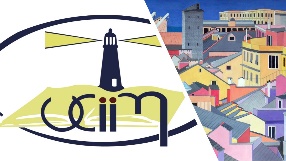 BUONGIORNO E BUONA RIPRESA PER IL NUOVO ANNO SCOLASTICO!INVIO IL PROGRAMMA DEL CORSO DI EDUCAZIONE MUSICALE ON LINE ALLEGATO, LE ISCRIZIONI TERMINANO IL 18 OTTOBRE. IL CORSO È PUBBLICATO SU SOFIA.E' SEMPRE ATTIVO IL CORSO IN PREPARAZIONE AL CONCORSO PER GLI IDR E LA PIATTAFORMA DEDICATA, NELLA QUALE SONO PUBBLICATI TUTTI I MATERIALI E LE REGISTRAZIONI DEGLI INCONTRI TENUTI IN QUESTI DUE ANNI, IN ATTESA DEL NUOVO GOVERNO.SE TUTTO PROCEDE, A OTTOBRE COMINCIAMO A RIPRENDERE LE ATTIVITA' IN PRESENZA.TUTTE LE NOSTRE INIZIATIVE SONO SCARICABILI DAL SITO LIGURE www.uciimliguria.itCORDIALI SALUTIPROF.SSA ROSSELLA VERRIPRESIDENTE UCIIM GENOVA E CONSIGLIERE NAZIONALESITO:  www.uciimliguria.it